Die über den Vorschlag des Projektthemas  hinausgehenden Erläuterungen sollen einerseits der/dem Prüfungsteilnehmer/in zur ersten gedanklichen Sortierung dienen und andererseits dem Prüfungsausschuss nachvollziehbar die Zielrichtung des Projektthemas darstellen.Der Prüfungsausschuss genehmigt ausschließlich den Titel der Projektarbeit und mithin die darin angelegte Zielrichtung; nicht aber die einzelnen Ausführungen zum Themenvorschlag (etwa im Rahmen der Skizze des Projektverlaufs)!Mit der Annahme des Vorschlags für das Projekt erklärt der Prüfungsausschuss gegenüber der/dem Prüfungsteilnehmer/in ausschließlich, dass ihr/sein Vorschlag die Mindestanforderungen an eine komplexe Problemstellung erfüllt.Weiterhin viel Erfolg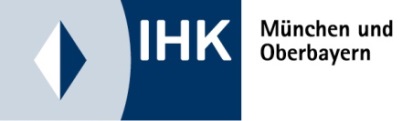 03Industrie- und HandelskammerFür München und OberbayernFrau Sandra Posch VI-B-3 psOrleansstraße 10-1281669 MünchenTel.: 089 5116-1544Fax: 089 5116-81544sandra.posch@muenchen.ihk.deGepr. Berufspädagoge/in
Vorschlag Projektthema (§ 6 (1) VO)Abgabetermin:      Name, VornamePrüfungsnummerMein Projektthema ist folgender/n Funktion/en zugeordnet (§ 9 (2) VO) (Mehrfachnennungen sind möglich)Mein Projektthema ist folgender/n Funktion/en zugeordnet (§ 9 (2) VO) (Mehrfachnennungen sind möglich)lehrende Funktionen wie Rehabilitationspädagogik, IT-Lernprozess-begleitung, Teletutoringentwickelnde oder planende Funktionen wie Entwicklung von Bildungsprodukten, Medienentwicklungentwickelnde oder planende Funktionen wie Entwicklung von Bildungsprodukten, Medienentwicklung, Innovations- und Förderprojektmanagement in der beruflichen Bildung, Bildungsprogrammentwicklung, PrüfungsaufgabenerstellungManagement- und Führungsfunktionen wie Ausbildungsleitung, Führung von Bildungsunternehmen oder -bereichen, Qualifizierung von Bildungspersonal, Bildungscontrolling, Personalentwicklungsprojekteberatende Funktionen wie Ausbildungsberatung, Weiterbildungsberatung, Telecoaching, Bildungscoachingprüfende, zertifizierende Funktionen wie PrüfertätigkeitenPersönliche VorstellungSchwerpunkte meiner derzeitigen/letzten beruflichen TätigkeitVorschlag Projektthema:Hintergrund, Ziel und Nutzen des ProjektsGrobgliederungFür Rückfragen bin ich erreichbar unter:Für Rückfragen bin ich erreichbar unter:TelefonE-Mail-AdresseHinweisDatum, UnterschriftBitte senden Sie das Formular, spätestens zum Abgabetermin, unterschrieben im Original an Sandra Posch VI-B-3 ps (IHK für München und Oberbayern, Orleansstraße 10-12, 81669 München) oder als PDF per E-Mail an sandra.posch@muenchen.ihk.de